PŘÍBALOVÁ INFORMACE PROAMFLEE combo 50 mg/60 mg roztok pro nakapání na kůži – spot-on pro kočky a fretky1.	JMÉNO A ADRESA DRŽITELE ROZHODNUTÍ O REGISTRACI A DRŽITELE POVOLENÍ K VÝROBĚ ODPOVĚDNÉHO ZA UVOLNĚNÍ ŠARŽE, POKUD SE NESHODUJEDržitel rozhodnutí o registraci:KRKA, d.d., Novo mesto, Šmarješka cesta 6, 8501 Novo mesto, SlovinskoVýrobce odpovědný za uvolnění šarže:KRKA, d.d., Novo mesto, Šmarješka cesta 6, 8501 Novo mesto, SlovinskoTAD Pharma GmbH, Heinz-Lohmann-Straße 5, 27472 Cuxhaven, Německo2.	NÁZEV VETERINÁRNÍHO LÉČIVÉHO PŘÍPRAVKUAMFLEE combo 50 mg/60 mg roztok pro nakapání na kůži – spot-on pro kočky a fretkyFipronilum/(S)-methoprenum3.	OBSAH LÉČIVÝCH A OSTATNÍCH LÁTEKJedna pipeta 0,5 ml obsahuje:Léčivé látky:Fipronilum				50 mg(S)-Methoprenum			60 mgPomocné látky:Butylhydroxyanisol (E320)		0,1 mgButylhydroxytoluen (E321)		0,05 mgČirý žlutý roztok.4.	INDIKACEU koček:K použití proti napadení blechami, a to pouze blechami nebo blechami spolu s klíšťaty a/nebo všenkami:Léčba napadení blechami (Ctenocephalides spp.). Insekticidní účinek proti novému napadení dospělými blechami trvá po dobu 4 týdnů. Prevence množení blech potlačením vývoje vajíček (ovicidní účinek), larev a jejich vývojových stádií (larvicidní účinek) vyvinutých z vajíček nakladených dospělými blechami po dobu šest týdnů po aplikaci.Léčba napadení klíšťaty (Ixodes ricinus, Dermacentor variabilis, Rhipicephalus sanguineus). Přípravek má trvalý akaricidní účinek po dobu až 2 týdnů proti klíšťatům.Léčba napadení všenkami (Felicola subrostratus).Přípravek je možné použít jako součást léčebné strategie při zvládání alergické dermatitidy po  bleším kousnutí (FAD), pokud již byla dříve diagnostikována veterinárním lékařem.U fretek:K použití proti napadení blechami a to pouze blechami nebo blechami spolu s klíšťaty:Léčba napadení blechami (Ctenocephalides spp.). Insekticidní účinek proti novému napadení dospělými blechami trvá po dobu 4 týdnů. Prevence množení blech potlačením vývoje vajíček (ovicidní účinek), larev a jejich vývojových stádií (larvicidní účinek) vyvinutých z vajíček nakladených dospělými blechami.Léčba napadení klíšťaty (Ixodes ricinus). Přípravek má trvalý akaricidní účinek po dobu 4 týdnů proti klíšťatům.5.	KONTRAINDIKACEVzhledem k absenci odpovídajících údajů nesmí být přípravek používán u koťat mladších 8 týdnů a/nebo o hmotnosti nižší než 1 kg. Přípravek nepoužívat u fretek mladších 6 měsíců.Neaplikovat nemocným zvířatům (např. systémová onemocnění, horečka) nebo zvířatům v rekonvalescenci.Nepoužívat u králíků z důvodu nebezpečí nežádoucích účinků nebo až úhynu.Nepoužívat v případě přecitlivělosti na léčivé látky nebo na některou z pomocných látek.6.	NEŽÁDOUCÍ ÚČINKYVyvarujte se předávkování.U kočekMezi velmi vzácně se vyskytujícími možnými nežádoucími účinky byly po použití hlášeny přechodné kožní reakce v místě aplikace (odlupování kůže, lokální ztráta srsti, svědivost, zarudnutí) a celková svědivost nebo ztráta srsti. Nadměrné slinění, reverzibilní nervové příznaky (zvýšená citlivost ke stimulačním podnětům, deprese, jiné nervové příznaky) nebo zvracení byly rovněž po použití pozorovány.Pokud došlo k olízání místa podání, může se objevit krátká perioda nadměrného slinění jako reakce vyvolaná převážně vlastnostmi nosiče.Jestliže zaznamenáte jakékoliv závažné nežádoucí účinky či jiné reakce, které nejsou uvedeny v této příbalové informaci, oznamte to prosím vašemu veterinárnímu lékaři.7.	CÍLOVÝ DRUH ZVÍŘATKočky a fretky.8.	DÁVKOVÁNÍ PRO KAŽDÝ DRUH, CESTA(Y) A ZPŮSOB PODÁNÍPouze k vnějšímu použití, podání nakapáním na kůži – spot-on.Jedna pipeta o obsahu 0,5 ml pro jednu kočku, což odpovídá minimální doporučené dávce 5 mg/kg fipronilu a 6 mg/kg (S)-methoprenu, topickou aplikací na kůži.Jedna pipeta o obsahu 0,5 ml pro jednu fretku, což odpovídá dávce 50 mg fipronilu a 60 mg (S)-methoprenu na fretku, topickou aplikací na kůži.Způsob podání:1.	Vyjměte pipetu z obalu. Držte pipetu ve svislé poloze a krouživým pohybem sejměte čepičku.2.	Čepičku otočte a nasaďte ji opačným koncem na pipetu. Tlačte a točte čepičkou, abyste promáčkli její plombu, poté čepičku z pipety sejměte.3.	Rozhrňte srst na hřbetě zvířete na dolní části krku před lopatkami tak, že je viditelná kůže. Přiložte hrot pipety na kůži a několikrát pipetu stiskněte tak, aby se její obsah zcela vyprázdnil přímo na kůži v jednom místě.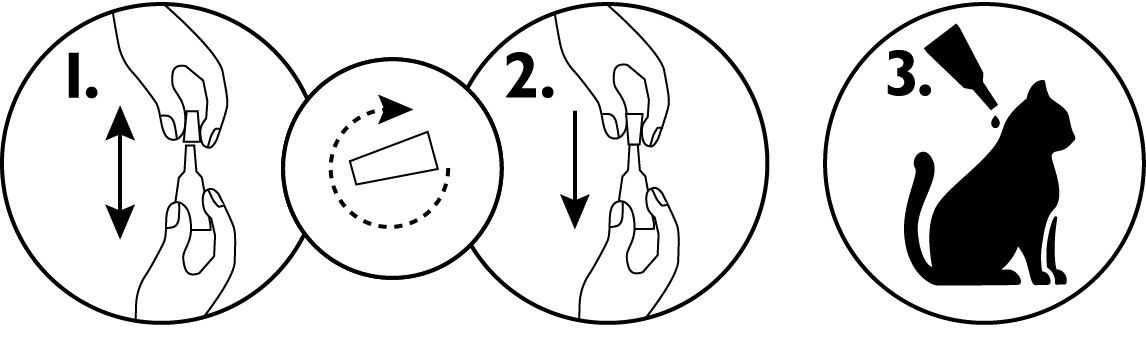 9.	POKYNY PRO SPRÁVNÉ PODÁNÍMinimální interval mezi aplikacemi je 4 týdny.10.	OCHRANNÁ LHŮTANení určeno pro potravinová zvířata.11.	ZVLÁŠTNÍ OPATŘENÍ PRO UCHOVÁVÁNÍUchovávat mimo dosah dětí.Uchovávejte v původním obalu, aby byl přípravek chráněn před světlem a vlhkostí.Tento veterinární léčivý přípravek nevyžaduje žádné zvláštní teplotní podmínky uchovávání.Nepoužívejte tento veterinární léčivý přípravek po uplynutí doby použitelnosti uvedené na etiketě po „EXP“. Doba použitelnosti končí posledním dnem v uvedeném měsíci.12.	ZVLÁŠTNÍ UPOZORNĚNÍBlechy z domácích zvířat často napadají zvířecí přepravky, místa, kde zvíře spí a obvykle odpočívá, jako jsou koberce a domácí vybavení, které je třeba v případě masivního napadení a na začátku ochranných opatření pravidelně ošetřovat vhodnými insekticidy a čistit pomocí vysavače.Nejsou k dispozici žádné údaje o vlivu koupání/šamponování koček a fretek na účinnost přípravku. Nicméně na základě informací týkajících se účinnosti u psů, kteří byli po 2 dnech od aplikace přípravku myti šamponem, se koupání zvířat během dvou dnů po aplikaci přípravku nedoporučuje.Zabraňte kontaktu přípravku s očima zvířete.Je důležité zajistit aplikaci přípravku na takové místo, ze kterého si jej zvíře nemůže slíznout a po aplikaci zabránit vzájemnému olizování zvířat.Může dojít k uchycení jednotlivých klíšťat. Proto nelze zcela vyloučit přenos infekčních chorob, pokud jsou podmínky významně nepříznivé.Přípravek lze použít u koček během březosti. Potenciální toxicita přípravku pro koťata mladší 8 týdnů, která jsou v kontaktu s ošetřenou kočkou, nebyla zdokumentována. V tomto případě je nutná zvláštní pozornost.U fretek: Laboratorní studie u koček neprokázaly teratogenní či fetotoxické účinky ani maternotoxicitu. Bezpečnost veterinárního léčivého přípravku nebyla stanovena u fretek během březosti a laktace. Použít pouze po zvážení poměru terapeutického prospěchu a rizika příslušným veterinárním lékařem.Předávkování přípravkem u koček způsobuje slepení srsti v místě aplikace. Nicméně pokud se objeví, zmizí během 24 hodin po aplikaci.U fretek ve věku 6 měsíců a starších, kterým byla 4krát ve dvoutýdenních intervalech podána dávka pětkrát vyšší, než doporučená, byl u některých zvířat pozorován úbytek živé hmotnosti. Riziko výskytu nežádoucích účinků se může zvýšit při předávkování (viz bod 6 „Nežádoucí účinky“).Zvláštní opatření určené osobám, které podávají veterinární léčivý přípravek zvířatům:Tento přípravek může způsobit podráždění sliznice, kůže a očí. Proto zabraňte kontaktu přípravku 
s ústy, kůží a očima.Lidé se známou přecitlivělostí na insekticidy nebo alkohol by se měli vyhnout kontaktu s veterinárním léčivým přípravkem. Zabraňte kontaktu prstů s obsahem přípravku. Pokud k němu dojde, omyjte si ruce vodou a mýdlem.V případě náhodného zasažení oka opatrně vypláchněte oko čistou vodou.Po použití si umyjte ruce.V případě náhodného pozření vyhledejte ihned lékařskou pomoc a ukažte příbalovou informaci nebo etiketu praktickému lékaři.Nekuřte, nepijte ani nejezte během aplikace přípravku.Nemanipulujte s ošetřenými zvířaty a zamezte dětem hrát si s nimi, dokud místo aplikace nezaschne. Doporučuje se proto neošetřovat zvířata během dne, ale v podvečer, a nedovolit čerstvě ošetřeným zvířatům spát s jejich majiteli, zejména s dětmi.13.	ZVLÁŠTNÍ OPATŘENÍ PRO ZNEŠKODŇOVÁNÍ NEPOUŽITÝCH PŘÍPRAVKŮ NEBO ODPADU, POKUD JE JICH TŘEBAVšechen nepoužitý veterinární léčivý přípravek nebo odpad, který pochází z tohoto přípravku, musí být likvidován podle místních právních předpisů. Fipronil a (S)-methopren mohou mít nepříznivý vliv na vodní organismy. Nekontaminujte rybníky, vodní toky nebo stoky přípravkem nebo prázdnými obaly.14.	DATUM POSLEDNÍ REVIZE PŘÍBALOVÉ INFORMACESrpen 201615.	DALŠÍ INFORMACEPapírová krabička obsahující 1, 3, 6, 10, 30 pipet.Platí pouze pro balení 1,  6 pipet:Veterinární léčivý přípravek je vydáván bez předpisu. Vyhrazený veterinární léčivý přípravek Platí pouze pro balení 10 pipet:Veterinární léčivý přípravek je vydáván bez předpisu.Platí pouze pro balení 30 pipet:Veterinární léčivý přípravek je vydáván pouze na předpis.Na trhu nemusí být všechny velikosti balení.Pokud chcete získat informace o tomto veterinárním léčivém přípravku, kontaktujte prosím příslušného místního zástupce držitele rozhodnutí o registraci.KRKA ČR, s.r.o.Sokolovská 192/79180 00 Praha 8Tel: 221 115 150info.cz@krka.biz